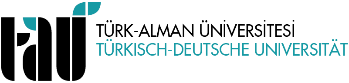 YÜKSEK LİSANS TEZ BAŞLIĞI / TEZ KONUSUBİLDİRİM FORMU ...../……/ 20….FEN BİLİMLERİ ENSTİTÜSÜ MÜDÜRLÜĞÜ’NEYÜKSEK LİSANS TEZ BAŞLIĞI / TEZ KONUSUBİLDİRİM FORMU1.AMAÇ VE HEDEFLER / AIM AND OBJECTIVES:2.KONU, KAPSAM VE LİTERATÜR ÖZETİ / SUBJECT, SCOPE AND LITERATURE SUMMARY3.ÖZGÜN DEĞER / ORIGINALITY OF STUDY4.YAYGIN ETKİ – KATMA DEĞER / EXPECTED IMPACT5. ONAY / CONFIRMATION                                                   Unvan Ad SOYAD / Title Name SURNAME              Tarih/Date           İmza/ SignatureDanışman / Supervisor            :İkinci Tez Danışmanı              :Co-Supervisor     Öğrenci / Student                     :      